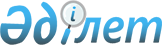 О внесении изменений в решение Мугалжарского районного маслихата от 8 января 2024 года № 163 "Об утверждении бюджета Талдысайского сельского округа на 2024-2026 годы"Решение Мугалжарского районного маслихата Актюбинской области от 12 апреля 2024 года № 197
      Мугалжарский районный маслихат РЕШИЛ:
      1. Внести в решение Мугалжарского районного маслихата "Об утверждении бюджета Талдысайского сельского округа на 2024-2026 годы" от 8 января 2024 года № 163 следующие изменения:
      пункт 1 изложить в новой редакции:
      "1. Утвердить бюджет Талдысайского сельского округа на 2024-2026 годы согласно приложениям 1, 2 и 3 соответственно, в том числе на 2024 год в следующих объемах:
      1) доходы – 139 404 тысяч тенге:
      налоговые поступления – 6 698 тысяч тенге;
      неналоговые поступления – 0 тенге;
      поступления от продажи основного капитала – 88 тысяч тенге;
      поступления трансфертов – 132 618 тысяч тенге;
      2) затраты – 140 272 тысяч тенге:
      3) чистое бюджетное кредитование – 0 тенге:
      бюджетные кредиты – 0 тенге;
      погашение бюджетных кредитов – 0 тенге; 
      4) сальдо по операциям с финансовыми активами – 0 тенге:
      приобретение финансовых активов – 0 тенге;
      поступление от продажи финансовых активов государства – 0 тенге;
      5) дефицит (профицит) бюджета– -868 тысяч тенге;
      6) финансирование дефицита (использование профицита) бюджета–868 тысяч тенге:
      поступление займов – 0 тенге;
      погашение займов – 0 тенге;
      используемые остатки бюджетных средств – 868 тысяч тенге.";
      приложение 1 к указанному решению изложить в новой редакции согласно приложению к настоящему решению.
      2. Настоящее решение вводится в действие с 1 января 2024 года. Бюджет Талдысайского сельского округа на 2024 год
					© 2012. РГП на ПХВ «Институт законодательства и правовой информации Республики Казахстан» Министерства юстиции Республики Казахстан
				
      Председатель Мугалжарского районного маслихата 

Кадралин Б.
Приложение к решению 
Мугалжарского районного 
маслихата от 12 апреля 2024 
года № 197Приложение 1 к решению 
Мугалжарского районного 
маслихата от 8 января 2024 года 
№ 163
категория
категория
категория
категория
сумма (тысяч тенге)
класс
класс
класс
сумма (тысяч тенге)
подкласс
подкласс
сумма (тысяч тенге)
наименование
сумма (тысяч тенге)
1. ДОХОДЫ
139 404
1
НАЛОГОВЫЕ ПОСТУПЛЕНИЯ
6 698
01
Подоходный налог
3 200
2
Индивидуальный подоходный налог
3 200 
04
Налоги на собственность
3 018
1
Налоги на имущество
15
3
Земельный налог
2
4
Налог на транспортные средства
1 000
5
Единый земельный налог
2 001
05
Внутренние налоги на товары, работы и услуги
480
3
Поступления за использование природных и других ресурсов
480
3
Поступления от продажи основного капитала
88
03
Продажа земли и нематериальных активов
88
1
Продажа земли
83
2
Продажа нематериальных активов
5
4
Поступления трансфертов
132 618
02
Трансферты, из вышестоящих органов государственного управления
132 618
3
Трансферты из районного (города областного значения) бюджета
132 618
функциональная группа
функциональная группа
функциональная группа
функциональная группа
функциональная группа
сумма (тысяч тенге)
функциональная подгруппа
функциональная подгруппа
функциональная подгруппа
функциональная подгруппа
сумма (тысяч тенге)
администратор бюджетных программ
администратор бюджетных программ
администратор бюджетных программ
сумма (тысяч тенге)
программа
программа
сумма (тысяч тенге)
наименование
сумма (тысяч тенге)
ІІ. ЗАТРАТЫ
140 272
01
Государственные услуги общего характера
87 313
1
Представительные, исполнительные и другие органы, выполняющие общие функции государственного управления
87 313
124
Аппарат акима города районного значения, села, поселка, сельского округа
87 313
001
Услуги по обеспечению деятельности акима города районного значения, села, поселка,сельского округа
34 800
022
Капитальные расходы государственного органа
52 513
07
Жилищно-коммунальное хозяйство
5 368
3
Благоустройство населенных пунктов
5 368
124
Аппарат акима города районного значения, села, поселка, сельского округа
5 368
008
Освещение улиц в населенных пунктах
2 500
011
Благоустройство и озеленение населенных пунктов
2 868
12
Транспорт и коммуникации
47 591
1
Автомобильный транспорт
47 591
124
Аппарат акима города районного значения, села, поселка, сельского округа
47 591
013
Обеспечение функционирования автомобильных дорог в городах районного значения, селах, поселках, сельских округах
15 073
045
Капитальный и средний ремонт автомобильных дорог в городах районного значения, селах, поселках, сельских округах
32 518
V. Дефицит (профицит) бюджета
-868
VI. Финансирование дефицита (использование профицита) бюджета
868
8
Используемые остатки бюджетных средств
868
01
Остатки бюджетных средств
868
1
Свободные остатки бюджетных средств
868
01
Свободные остатки бюджетных средств
868